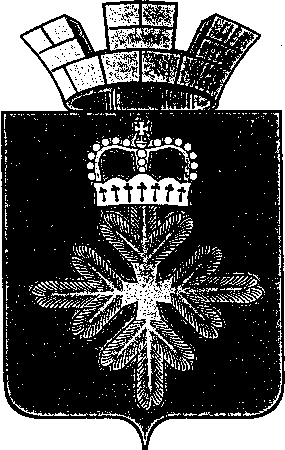 ПОСТАНОВЛЕНИЕАДМИНИСТРАЦИИ  ГОРОДСКОГО ОКРУГА ПЕЛЫМО мерах по реализации постановления Правительства Свердловской области от 28.06.2012 года №703-ПП «Об утверждении Порядка разработки и принятия административных регламентов осуществления муниципального контроля на территории Свердловской области»В целях реализации мероприятий по разработке и утверждению административных регламентов осуществления муниципального контроля и в соответствии с пунктом 2 Постановления Правительства Свердловской области от 28.06.2012 № 703-ПП «Об утверждении Порядка разработки и принятия административных регламентов осуществления муниципального контроля на территории Свердловской области», руководствуясь статьей 31 Устава городского округа Пелым, администрация городского округа ПелымПОСТАНОВЛЯЕТ:1. Структурным подразделениям Администрации городского округа Пелым, уполномоченным на исполнение от имени Администрации городского округа Пелым муниципальных функций по осуществлению муниципального контроля в соответствующих сферах деятельности:1) обеспечить разработку административных регламентов осуществления муниципального контроля производить в соответствии с требованиями, установленными Порядком разработки и принятия административных регламентов осуществления муниципального контроля на территории Свердловской области, утвержденным Постановлением Правительства Свердловской области от 28.06.2012 № 703-ПП (далее - Порядок разработки и принятия административных регламентов осуществления муниципального контроля на территории Свердловской области);2) в срок до 25 мая 2017 года обеспечить приведение ранее утвержденных административных регламентов осуществления муниципального контроля в соответствие с требованиями, установленными Порядком разработки и принятия административных регламентов осуществления муниципального контроля на территории Свердловской области;3) обеспечить возможность проведения независимой экспертизы проектов административных регламентов осуществления муниципального контроля посредством размещения проектов административных регламентов на официальном сайте городского округа Пелым в сети «Интернет» с соблюдением сроков и иных требований, установленных Порядком разработки и принятия административных регламентов осуществления муниципального контроля на территории Свердловской области;4) в срок до 01 июня 2017 года обеспечить размещение актуализированных в установленном порядке административных регламентов осуществления муниципального контроля, а также сведений о соответствующих муниципальных функциях в федеральной государственной информационной системе «Единый портал государственных и муниципальных услуг (функций)» и в региональной государственной информационной системе «Портал государственных и муниципальных услуг (функций) Свердловской области».2. Установить, что:1) административные регламенты осуществления муниципального контроля, осуществление которого отнесено к полномочиям Администрации городского округа Пелым, утверждаются постановлениями Администрации городского округа Пелым;2) уполномоченным экспертом, осуществляющим экспертизу проектов административных регламентов осуществления муниципального контроля, является экономико - правовой отдел администрации городского округа Пелым.3. Настоящее постановление опубликовать в информационной газете  «Пелымский вестник» и разместить на официальном сайте городского округа Пелым в сети «Интернет». 3. Контроль за исполнением настоящего постановления возложить на заместителя главы администрации городского округа Пелым Е.А. Смертину.Глава городского округа Пелым                                                              Ш.Т. Алиевот 28.04.2017 № 132п. Пелым